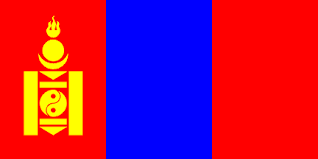 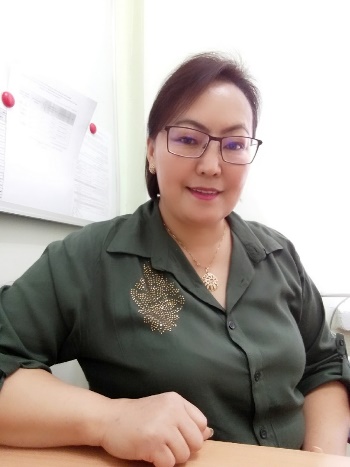 Name: Dagva UnurnasanProfessorVice rector of Academic affairs  Khovd State University  of MongoliaKhovd, MongoliaLanguage(s): Mongolian, Russian, English		Contact: Phone:	976-99022875	                 E-mail:	onornasan@gmail.com                 ORCID:    https://orcid.org/0000-0003-0703-5751Potential areas for PhD supervision: 			Supervising experience: Curriculum study  		                                   		1 PhD student  Using ICT in education							11 master studentsEmployment history in last 5 years: 1997 – present  Khovd State University of Mongolia Membership:-Education – since bachelor degree: PhD in Education	2009-2015, Mongolian State University of EducationMSc in Computer Science, 	     1998-1999, National University of MongoliaBSc in Informatics and Mathematics teacher 1993-1997, Mongolian State Pedagogical UniversitySelected recent papers:Unurnasan. D. , Some problems of web based assessment system, (2014), “ICT in education” International conference publication of Unesco;Unurnasan. D., On the problem of using e-technology in learning assessment, (2014), // ”Education study” journal of Mongolia   №12(108). p. 59-67Unurnasan. D., A framework of LMS in Mongolian universities // NITTTR , India. 2018Bayarkhuu. B., Unurnasan.D., Summary report of the questionnaire survey for the integration of environmental policy, management, and technology training in doctoral education programs in Mongolia, “Natural conditions, history and culture of western Mongolia and its contiguous regions” IX international conference publication, 2019. p.252-257